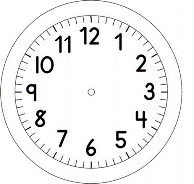 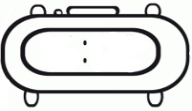 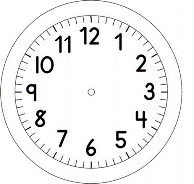 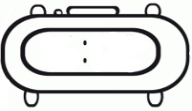 PORTUGUÊS – AS AVENTURAS DE PINÓQUIO-CAPÍTULO 35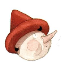 ESCUTE A LITERATURA  DO CAPÍTULO XXXV (35), SE POSSÍVEL JUNTO COM O PAPAI:https://www.loom.com/share/02690da3147249e492ad25d53b14602dBATE-PAPO COM O PINÓQUIO- DE FILHO PARA FILHO(A).LEIA O QUE PINÓQUIO ESTÁ FALANDO.IMAGINE QUE VOCÊ ESTÁ CONVERSANDO COM ELE E ESCREVA PARA ELE NOS BALÕES EM BRANCO: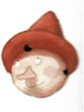 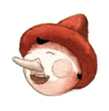 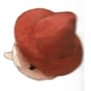 PAI E FILHO(A)- COMO É BOM UM(A) FILHO(A) PODER CONTAR  COM  SEU PAI E UM PAI PODER CONTAR COM O(A) SEU(SUA) FILHO(A). REPRESENTE VOCÊ COM SEU PAI :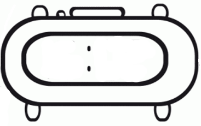 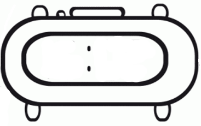 